ПРОЕКТ внесен Главой Тутаевскогомуниципального районаД.Р. Юнусовым__________________________(подпись) «___» _____________ 2022г.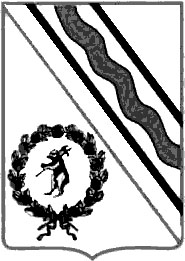 Муниципальный СоветТутаевского муниципального районаРЕШЕНИЕот __________________ №______ -гг. Тутаевпринято на заседанииМуниципального СоветаТутаевского муниципального района_____________________________О внесении изменений в решение Муниципального Совета Тутаевского муниципального района от 23.12.2021   №135-г «О бюджете Тутаевского муниципального района на 2022 год и на плановый период 2023 - 2024 годов» В соответствии с Бюджетным кодексом Российской Федерации, Положением о бюджетном устройстве и бюджетном процессе в Тутаевском муниципальном районе, утвержденным решением Муниципального      Совета ТМР от 28.09.2012 №116-г, Муниципальный Совет Тутаевского муниципального района  решил:Внести в решение Муниципального Совета Тутаевского Муниципального района от 23.12.2021 №135-г «О бюджете Тутаевского муниципального района на 2022 год и на плановый период 2023-2024 годов» следующие изменения:- абзацы третий, четвертый и пятый пункта 9 изложить в следующей редакции:«Утвердить общий объем бюджетных ассигнований на исполнение муниципальных гарантий Тутаевского муниципального района в валюте Российской Федерации по возможным гарантийным случаям:на 2022 год в сумме 2 900 000 рублей;на 2023 год в сумме 4 500 000 рублей;на 2024 год в сумме 0 рублей.»; - приложения 3,7,10,12 изложить в редакции приложений 1,2,3,4 к настоящему решению.2. Опубликовать настоящее решение в Тутаевской массовой муниципальной газете «Берега».3. Контроль за исполнением настоящего решения возложить на постоянную комиссию Муниципального Совета по бюджету, финансам и налоговой политике (Романюк А.И.).4. Настоящее решение вступает в силу со дня его подписания.Председатель Муниципального СоветаТутаевского муниципального района 			М.А.Ванюшкин Глава Тутаевскогомуниципального района                                                 Д.Р.ЮнусовЭлектронная копия сдана                                      ____________  «____» _________2022 года03-003-мсСпециальные отметки (НПА/ПА) _______________Рассылка:Муниципальный Совет Тутаевского муниципального районаАдминистрация Тутаевского муниципального районаДепартамент финансов администрации ТМРТутаевская массовая муниципальная газета "Берега"Муниципальное учреждение Контрольно-счетная палата ТМРДолжность, Ф.И.О.,исполнителя и согласующих лицДата и время получения документаДата и время согласования (отказа в согласовании)Личная подпись, расшифровка (с пометкой «Согласовано», «Отказ в согласовании»)ЗамечанияИсполнители:заместитель директора департамента финансов АТМРСоколова Н.В.2-14-32 заместитель директора-начальник отдела планирования и анализа расходов бюджета департамента финансов АТМРЕлаева М.В.2-02-74Согласовано:главный специалист - юрисконсульт  департаментафинансов АТМРМухина О.А.заместитель Главы АТМР по финансовым вопросам-директор департамента финансов Низова О.В.начальник юридического отдела АПУ АТМРКоннов В.В.Управляющий делами АТМР Балясникова С.В.